Publicado en Barcelona el 14/06/2024 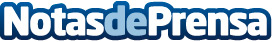 20 comercios del Mercado de la Boquería ofrecen Alipay+ y facilitan el pago al turista internacionalA partir de junio de 2024, más de 400.000 comercios europeos aceptan pagos móviles a través de Alipay+ desde 14 monederos electrónicos y aplicaciones bancarias internacionales. Entre ellos se encuentra el Mercado de la Boquería de Barcelona, concretamente en más de 20 comercios dentro del mercado y más de 30 en los alrededoresDatos de contacto:Cristina Archetype 915619415Nota de prensa publicada en: https://www.notasdeprensa.es/20-comercios-del-mercado-de-la-boqueria Categorias: Internacional Finanzas Comunicación Madrid Cataluña Turismo Restauración Consumo Otras Industrias Innovación Tecnológica http://www.notasdeprensa.es